Faglig råd for helse- og oppvekstfagReferat fra rådsmøte 2/19 i Faglig råd for helse- og oppvekstfag 25. april 2019 i Utdanningsdirektoratet, møterom 10, UdirDokumentet er elektronisk godkjent av rådets leder og nestlederLunsj 11.00-11.30Agenda fra 11:30-16Sak 14/19: Godkjenning av møteinnkalling og saker til eventuelt ved Tonje ThorbjørnsenSak 15/19: Infosaker ved Tonje Thorbjørnsen 9.30Sak 16/19: Gjennomgang av lærefag opprettet siden 2010- portørfaget kl 9.40Sak 17/19: Prosjekt «balansekunst» ved Tormod Skjerve kl 10 Sak 18/19: Status modulstrukturerte læreplaner ved Kirsten Waarlie kl 11Sak 19/19: Dialogmøte skikkethetsvurdering ved Olaug Vibe og Ingrid Bjørnevik Sak 20/19: Lied-utvalget- innspill til dialogmøte ved Tonje ThorbjørnsenSak 21/19: Læremiddelutvikling innen yrkesfaglige utdanningsprogram, UdirSak 22/19: Fordypningsområder Vg3 – forslag fra arbeidsgruppe ved UdirSak 23/19: Fylkesbesøk 2019 ved Tonje Thorbjørnsen og Olaug VibeSak 24/19: Høring – forslag til nye læreplaner for grunnskolen og de gjennomgående 		         fagene i videregående opplæringSak 25/19: Andre innspillsrunde læreplaner Vg1 yrkesfag ved Anne Yun RyghSak 26/19: Planlegge innspill Vg2 og Vg3 yrkesfag ved Tonje ThorbjørnsenSak 27/19: Info fra Udir ved Monika TollefsenSak 28/19: EventueltSakslisteSak 14/19: Godkjenning av møteinnkalling og saker til eventuelt ved Tonje ThorbjørnsenVedtak: Møteinnkalling godkjennesSak 15/19: Infosaker ved Tonje Thorbjørnsen kl. 9.30: info om endring i rådet som følge av læreplanarbeidet forespørsel om innlegg landskonferanse Opplæringskontoret i offentlig sektor.  bestilling ny varamedlem arbeidsgiver for klagenemd helsefagarbeider. Eli følger oppNorskkunnskaper hos minoritetsspråklege søkere til læreplass i helsearbeiderfaget, Tonje orienterer. Sak settes opp i rådet etter dialogmøte sikkethetsvurdering 26.11.19 er konkludert.Fagarbeiderundersøkelsen: Delrapporten fra FAFO/NIFU vil offentliggjøres i mai 2019. Settes opp som sak på møtet 25.06.19.Sak 16/19: Gjennomgang av lærefag opprettet siden 2010- portørfaget ved Monika Tollefsen (vedlegg) kl 9.40Kunnskapsdepartementet har bedt Utdanningsdirektoratet om å gjennomgå lærefag opprettet siden 2010. AU har laget forslag til svar (vedlagt) som gjennomgås ev. suppleres i rådsmøtet. Vedtak: Rådet støtter AUs forslag til svar. Fagansvarlig sender innspillet innen 30.04.19 til post@udir.no med referanse 2019/4265.   Sak 17/19: Prosjekt «balansekunst» ved Tormod Skjerve kl 10-10.55Tormod Skjerve presenterte prosjektet balansekunst for rådet. Se presentasjon fra innlegget:Vedtak: Presentasjonen tas til orientering. Sak 18/19: Status modulstrukturerte læreplaner (10.30-10.50) ved Kirsten Waarlie og Tonje ThorbjørnsenDet var samling i prosjektet 25.-26.03.19. Kirsten Waarlie gav en orientering om status. Se presentasjon fra innlegget: Vedtak: Presentasjonen tas til orientering. Sak 19/19: Dialogmøte skikkethetsvurdering (vedlegg) ved Olaug Vibe og Ingrid BjørnevikOlaug Vibe og Ingrid Bjørnevik presenterte forslag til plan for dialogmøte. AU foreslår å ha møtet 26.11.19 i forkant av rådsmøtet 27.11.19. Program og innspill til hvem som skal inviteres ble diskutert i møtet. Vedtak: Olaug Vibe og Ingrid Bjørnevik bearbeider program på bakgrunn av innspill i rådet. Arbeidsgruppen lager forslag til deltakerliste og kostnadsoverslag som sendes fta@udir.no innen 10. mai 2019. Arbeidsgruppen jobber videre med seminaret i dialog med fagansvarlig. Sak 20/19: Lied-utvalget (se vedlegg) - innspill til dialogmøte ved Tonje ThorbjørnsenTonje, Eli og Kristin som skal delta på dialogseminaret 09.05.19. Rådet gir innspill på følgende tema: På vei mot framtidens yrkeskompetanse – hvilke yrkesfaglige tilbud bør vi ha?På vei mot framtidens yrkeskompetanse – hvilke krav må stilles til innholdet i opplæringen?Roller og ansvar i fag- og yrkesopplæringen – hvem gjør hva?Vedtak: FRHOs innspill til spørsmålene for dialogmøtet knyttet til Liedutvalget sendes Tonje Thorbjørnsen senest innen 07.05.19. De som er påmeldt videresender til rådet de dokumentene som sendes ut. Sak 21/19: Oppdrag - Læremiddelutvikling innen yrkesfaglige utdanningsprogramUtdanningsdirektoratet kartlegger behov for 2019 (vedlegg) ved Udir. Behovskartlegging for 2019 - Læremiddelutvikling i smale fagområder innenfor yrkesfaglige utdanningsprogram. Utdanningsdirektoratet lyser årlig ut tilskudd til utvikling av læremidler innen fire kategorier: smale fagområder, særskilt tilrettelagte læremidler, læremidler for minoritetsspråklige elever og universell utforming av læremidler innenfor alle fag og trinn. Direktoratet ønsker innspill fra de faglige rådene på behov for læremidler.Forslag til vedtak: AU foreslår FRHO opprettholder innspill fra 2018 for helseservice og aktivitør. I tillegg er det behov for nye læremidler i ambulansefag. FRHO sender innspill til Astrid Eggum i Udir aeg@udir.no innen 29. april 2019. Sak 22/19: Fordypningsområder Vg3 – forslag fra arbeidsgruppe (se vedlegg)Arbeidsgruppen ledet av Kristian Ilner har laget en rapport med prinsipper for fordypningsområder på Vg3. Rådet behandler saken. Vedtak: Faglig råd for helse- og oppvekstfag tar dokumentet til orientering. Fordypninger på Vg3/ opplæring i bedrift er ikke aktuelt for noen av fagene i utdanningsprogram for helse- og oppvekstfag per i dag. Sak 23/19: Planlegge Fylkesbesøk ved Tonje Thorbjørnsen og Olaug VibeUdir har gitt tilbakemelding og rådet får innvilget 2. prioritet Oslo. AU har diskutert at rådet bør besøke bl a ambulansefag på Holtet, Almas hus, Kuben videregående skole, arbeid med prøvestasjoner. Sak settes opp for innspill fra rådsmedlemmene til programmet. Vedtak: Fylkesbesøket gjennomføres til Oslo 18.-19. september 2019. Rådsmøtet flyttes til 17. september og gjennomføres med vanlig møteramme (10.00-16.00). Fylkesbesøket avsluttes ca. 14.00 den 19. november. I tillegg til de besøkene som var foreslått i innkallingen ble det diskutert å besøke en stor barnehage som Margarinfabrikken, Kværnerdalen eller lignende. Ev. spørre Oslo kommune, se i tilknytning til læreplassgarantien. Fride sender ut formell henvendelse til Oslo i begynnelsen av mai og arbeidsgruppen som består av Olaug, Ingrid og Helge jobber videre med forberedelsene i samråd med AU og Oslo kommune. Sak med utkast program legges fram på neste rådsmøte 25.06.19. Sak 24/19: Høring – forslag til nye læreplaner for grunnskolen og de gjennomgående fagene i videregående opplæring ved Anne Yun RyghAnne refererte fra workshop med forberedelse til høringen 23.04.19. Følgende fag kan være aktuelle for rådet å se på: Norsk – egen yrkesfagspesifikk delEngelsk – egen yrkesfagspesifikk delMatematikk – egen utdanningsprogramspesifikk delNaturfag – egen utdanningsprogramspesifikk delHøringen finnes her: https://www.udir.no/laring-og-trivsel/lareplanverket/fagfornyelsen/horing-nye-lareplaner/ I linken finnes også støttemateriell, bl a filmer og notater knyttet til hvert fag.  Vedtak: Dersom rådsmedlemmene har innspill til læreplanene i grunnskolen eller de gjennomgående fagene kan disse sendes til Anne Yun som systematiserer og sender inn på vegne av rådet. Frist for å sende inn innspill er 30 mai.Sak 25/19: Andre innspillsrunde læreplaner Vg1 yrkesfag ved Anne Yun Rygh Anne orienterer fra arbeidet med læreplaner. Andre innspillsrunde læreplaner Vg1 har frist 01.04 til 01.05.2019. Rådet bes forberede seg til å besvare innspillsrunden i møtet. Se: https://hoering-publisering.udir.no/367  Anne har bedt rådet særlig vurdere følgende spørsmål i forkant: Er det god nok sammenheng mellom de ulike delene av planene i hvert fag? Er den røde tråden der, og er den tydelig (nok)?Ivaretar kompetansemålene det som står i resten av planen for det aktuelle faget?Vedtak: Se innspill utarbeidet og sendt inn i rådsmøtet her.  Sak 26/19: Planlegge innspill Vg2 og Vg3 yrkesfag ved Anne Yun Rygh og Tonje ThorbjørnsenInnspillsrunde Vg2 og Vg3 er mellom 20.06 til 01.09.19. Rådet har møte 25.06.19, å gi innspill på Vg2- og Vg3-læreplanene blir hovedsak i dette møtet. I tillegg planlegger AU et AU-møte 23. august for ferdigstilling og oversending av innspillene. Rådet bes gi fullmakt til AU å sluttføre og oversende innspill Vg2- og Vg3-planene på vegne av rådet i AU-møte 23.08.19. Vedtak: Rådet gir innspill til Vg2- og Vg3-læreplanene. Til det ekstraordinære rådsmøtet fordeles fag mellom rådsmedlemmer. I tillegg inviteres fagpersoner som kan støtte vurderingene i enkelte fag. Sak 27/19: Info fra Udir ved Monika Tollefsen-  pressemelding om søkertall HO-  tall over læreplasser: https://www.udir.no/tall-og-forskning/statistikk/statistikk-fag--og-yrkesopplaring/sokere-og-larekontrakt/sokere-sortert-etter-fylker/-  orientering om svar på oppdragsbrev vekslingsmodell – brevet oversendes til rådet. Vedtak: Rådet tar sakene til orientering.Sak 28/19: Eventuelt
Ingen sakerVår saksbehandler: Faglig råd helse- og oppvekstfag 
E-post: post@udir.no Tlf sentralbord: 23 30 12 00Vår saksbehandler: Faglig råd helse- og oppvekstfag 
E-post: post@udir.no Tlf sentralbord: 23 30 12 00Vår saksbehandler: Faglig råd helse- og oppvekstfag 
E-post: post@udir.no Tlf sentralbord: 23 30 12 00Vår dato:29.04.2019Vår referanse:2019/166Vår dato:29.04.2019Vår referanse:2019/166Deres dato:Deres referanse: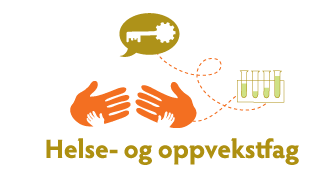 Fra arbeidstakersidenFra arbeidsgiversidenTonje Thorbjørnsen, FagforbundetEinar Hanisch, YSIngri Bjørnevik, FagforbundetOlaug Vibe, Virke Eli Sogn Iversen, KS Rune Midtlyng, KSPedagogisk personellKS og EOAnne Yun Rygh, UtdanningsforbundetAnne Lise Solbakk, Skolenes Landsforbund Cathrine Utne Pettersen, KSMarkus Mistereggen, EOObservatørMeldt forfall UtdanningsdirektoratetOlav Østebø, SpekterKristin Vik (vara), Utdanningsforbundet for Andrew Cornell, UtdanningsforbundetKasper Tøstiengen, KS Bodil Røkke, YS Monika TollefsenAndré Høien (lærling)MøtelederTonje ThorbjørnsenReferentMonika Tollefsen (vara for Fride Burton)25.04.2019Kl. 09:3025.04.2019Kl: 16:00Total tid 6,5 tVennlig hilsenTonje ThorbjørnsenEli Sogn IversenLederNestleder